Bu belge şahsım tarafından doldurulmuştur. Yanlış bilgi ve eksik belge verdiğim takdirde hiçbir hak talep etmeyeceğimi, hakkımda yasal işlem başlatılmasını ve kaydımın iptalini kabul ve beyan ederim.Yanlış bilgi verenin kaydı iptal edilir ve hakkında kanun hükümleri uygulanır.  Durumunda herhangi bir değişiklik oluştuğunda bir hafta içerisinde değişiklik belgelenerek Enstitüye bildirilmesi zorunludur.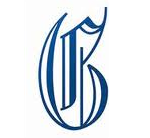 T.C.GELİŞİM ÜNİVERSİTESİ……………………………. ………………………………. ENSTİTÜSÜ ÖĞRENCİ KAYIT BİLGİ FORMU20…..-20…….. – GÜZ / BAHAR DÖNEMİÖğrenci No :Mezun Olduğu OkullarMezun Olduğu OkullarMezun Olduğu OkullarMezun Olduğu OkullarMezun Olduğu OkullarAnabilim - Anasanat Dalı / Bilim – Sanat Dalı / 
Program :Üniversite / Fakülte :Üniversite / Fakülte :Programın Türü :[   ] TEZLİ YÜKSEK LİSANS[   ] TEZSİZ YUKSEK LİSANS[   ] DOKTORA [   ] SANATTA YETERLİLİK[   ] TEZLİ YÜKSEK LİSANS[   ] TEZSİZ YUKSEK LİSANS[   ] DOKTORA [   ] SANATTA YETERLİLİK[   ] TEZLİ YÜKSEK LİSANS[   ] TEZSİZ YUKSEK LİSANS[   ] DOKTORA [   ] SANATTA YETERLİLİKÜniversite / Fakülte :Üniversite / Fakülte :Grup Tercihi[   ] HAFTA İÇİ [   ] HAFTA SONU[   ] HAFTA İÇİ [   ] HAFTA SONU[   ] HAFTA İÇİ [   ] HAFTA SONUÜniversite / Fakülte :Üniversite / Fakülte :T.C. Kimlik No :
Pasaport No (Yabancılar İçin):Üniversite / Enstitü :Üniversite / Enstitü :Uyruğu :Üniversite / Enstitü :Üniversite / Enstitü :Adı :ALES ALES TürüPuanıYılıSoyadı :ALES ALES SAYSÖZEABaba Adı :ALES ALES Anne Adı :Yabancı DilYabancı DilYabancı DilSınav TürüSınav TürüPuanıDoğum Yeri ve Tarihi :1- 1- 1- Nüfus Kaydı  (İl, İlçe) :2- 2- 2- Askerlik Durumu :Yaptı    -    Tecilli  -     Muaf  [    ]           [    ]          [    ]Yaptı    -    Tecilli  -     Muaf  [    ]           [    ]          [    ]Yaptı    -    Tecilli  -     Muaf  [    ]           [    ]          [    ]3- 3- 3- Medeni Durum :Medeni Durum :Bekar    [    ]Evli     [    ]Evli     [    ]Çalıştığı KurumÇalıştığı KurumÇalıştığı KurumÇalıştığı KurumBir İşte Çalışıyor musunuz?Bir İşte Çalışıyor musunuz?Evet      [    ]Hayır  [    ]Hayır  [    ]Kurum / PozisyonKurum / PozisyonKurum / PozisyonKurum / Pozisyonİkametgâh Adresi :İkametgâh Adresi :Daimi İkametgâh Adresi :Daimi İkametgâh Adresi :GSM :    GSM :    GSM :    GSM :    GSM :    GSM :    GSM :    E-posta :   E-posta :   E-posta :   E-posta :   E-posta :   Ev Tel.:  Ev Tel.:  Ev Tel.:  Ev Tel.:  Ev Tel.:  Ev Tel.:  Ev Tel.:  İş Tel.:İş Tel.:İş Tel.:İş Tel.:İş Tel.:Hedefleriniz ve Yüksek Lisans  / Doktora Yapma NedeninizAcil Durumlarda Aranılacak KişiYakınlık :Adı-Soyadı :Acil Durumlarda Aranılacak KişiGSM / Tel :E-posta :   Acil Durumlarda Aranılacak KişiAdres :ÖĞRENCİNİN ya da VEKİLİNİNTarih    : …../..…/…..İmzası :KAYDI ALAN ENSTİTÜ GÖREVLİSİNİNAdı, Soyadı 	:Kayıt Tarihi    	: ……../……./……	 	İmzası :